T.C.ÇAYIROVA KAYMAKAMLIĞIÇAYIROVA İLÇE MİLLİ EĞİTİM MÜDÜRLÜĞÜMUSTAFA NECATİ ORTAOKULU, rahat yaşamak isteyen “Çalışmada ATATÜRK'ÜN GENÇLİĞE HİTABESİ        Ey Türk gençliği! Birinci vazifen, Türk istiklâlini, Türk cumhuriyetini, ilelebet, muhafaza ve müdafaa etmektir.         Mevcudiyetinin ve istikbalinin yegâne temeli budur. Bu temel, senin, en kıymetli hazinendir. İstikbalde dahi, seni, bu hazineden, mahrum etmek isteyecek, dâhilî ve haricî, bedhahların olacaktır. Bir gün, istiklâl ve cumhuriyeti müdafaa mecburiyetine düşersen, vazifeye atılmak için, içinde bulunacağın vaziyetin imkân ve şeraitini düşünmeyeceksin! Bu imkân ve şerait, çok namüsait bir mahiyette tezahür edebilir. İstiklâl ve cumhuriyetine kastedecek düşmanlar, bütün dünyada emsali görülmemiş bir galibiyetin mümessili olabilirler. Cebren ve hile ile aziz vatanın, bütün kaleleri zapt edilmiş, bütün tersanelerine girilmiş, bütün orduları dağıtılmış ve memleketin her köşesi bilfiil işgal edilmiş olabilir. Bütün bu şeraitten daha elim ve daha vahim olmak üzere, memleketin dâhilinde, iktidara sahip olanlar gaflet ve dalâlet ve hatta hıyanet içinde bulunabilirler. Hatta bu iktidar sahipleri şahsî menfaatlerini, müstevlilerin siyasî emelleriyle tevhit edebilirler. Millet, fakr u zaruret içinde harap ve bîtap düşmüş olabilir.          	Ey Türk istikbalinin evlâdı! İşte, bu ahval ve şerait içinde dahi, vazifen; Türk istiklâl ve cumhuriyetini kurtarmaktır! Muhtaç olduğun kudret, damarlarındaki asil kanda, mevcuttur! 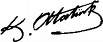 , yo Çalışmadan, yorulmadan, üretmeden, rahat yaşamak isteyen önce haysiyetlerini, sonra hürriyetlerini ve daha sonrada istiklal ve istikaybederler”.     Mustafa Kemal ATAT, rahat yaşamak isteyen toplumlar, önce haysiyetlerini, sonra hürriyetlerini ve daha sonrada istiklal ve istikballerini kaybederler”.                                 Mustafa Kemal ATATÜRK                                Mustafa Kemal ATATÜRKSUNUŞ     Büyük önder Atatürk’ü örnek alan bizler ;Çağa uyum sağlamış, çağı yönlendiren gençler yetiştirmek için kurulan  okulumuz, geleceğimizin teminatı olan öğrencilerimizi  daha iyi imkanlarla yetişip, düşünce ufku ve yenilikçi ruhu açık Türkiye Cumhuriyetinin çıtasını daha yükseklere taşıyan bireyler olması için öğretmenleri ve idarecileriyle özverili bir şekilde  tüm azmimizle çalışmaktayız.                                                                                                                                         SAMİ ATİLLAOkul/Kurum MüdürüGİRİŞ         Geçmişten günümüze gelirken var olan yaratıcılığın getirdiği teknolojik ve sosyal anlamda gelişmişliğin ulaştığı hız, artık kaçınılmazları da önümüze sererek kendini göstermektedir. Güçlü ekonomik ve sosyal yapı, güçlü bir ülke olmanın ve tüm değişikliklerde dimdik ayakta durabilmenin kaçınılmazlığı da oldukça büyük önem taşımaktadır. Gelişen ve sürekliliği izlenebilen, bilgi ve planlama temellerine dayanan  güçlü bir yaşam standardı ve ekonomik yapı; stratejik amaçlar, hedefler ve planlanmış zaman diliminde gerçekleşecek uygulama faaliyetleri ile (STRATEJİK PLAN) oluşabilmektedir.	Stratejik Plan Ekibi1. BÖLÜMSTRATEJİK PLAN 
HAZIRLIK PROGRAMISTRATEJİK PLANIN AMACISTRATEJİK PLANIN KAPSAMIMAÇSTRATEJİK PLANIN YASAL DAYANAKLARI.3.1.STRATEJİK PLAN ÜST KURULU VE STRATEJİK PLAN EKİBİÇALIŞMA TAKVİMİ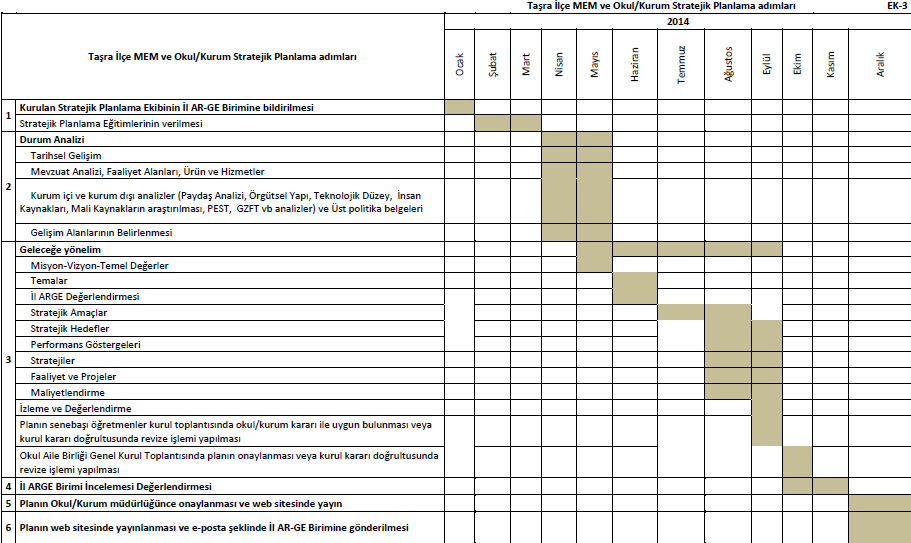 2. BÖLÜM DURUM ANALİZİTARİHSEL GELİŞİMOkulumuz 2000-2001Eğitim-öğretim yılında normal öğretim şeklinde açılmıştır.	Okulumuz adını ilk Milli Eğitim Bakanlarımızdan olan Mustafa Necati’den almıştır.	Okulumuz 2008 yılına kadar Gebze İlçesine bağlıydı;2008 yılından sonra Çayırova İlçesinin kurulmasıyla bu ilçeye bağlanmıştır.Kurucu ve ilk müdür Memiş Sağlam’dır.Memiş SAĞLAM 2001 yılına kadar müdürlük görevini sürdürmüştür.Memiş SAĞLAM görevden ayrıldıktan sonra okulumuzun müdür yardımcılığı görevini yürüten Mustafa GÜL 2004-2010 yılları arasında okulun müdürlüğünü yapmıştır.2010 yılı itibariyle Bülent ÖZCAN okulumuz müdürlüğüne atanmış olup 2014 yılında görevi okulumuzda müdür yardımcılığı yapan Sami ATİLLA’ ya devretmiştir.OKULUMUZDA GÖREV YAPAN MÜDÜRLER1.Memiş SAĞLAM (2000-2004)2.Mustafa GÜL      (2004-2010)3.Bülent ÖZCAN   (2010-2014)4. Sami ATİLLA     (2014-……)OKULUMUZDA GÖREV YAPAN MÜDÜR YARDIMCILARI1.Mustafa GÜL2.Kadir ERTEK3.Kemal GÜLARSLAN4.Yusuf KOÇYİĞİT (2005-2008)5.Alper ÖNAL          (2007-2008)6-Reyhan TOY (2009-2010)7-Sami ATİLLA (2010-2014)8-Osman KAYIHAN (2010-2014)9. Damla TAŞAN      (2014-….)10. Fatih AKÇAY      (2014-…..)MEVZUAT ANALİZİFAALİYET ALANLARI, ÜRÜN VE HİZMETLER              Okul/kurumlar tür ve düzeylerine göre (okulöncesi, mesleki teknik eğitim kurumu, öğretmenevi, halk eğitim merkezi vb.) faaliyet alanlarını belirlemelidirler.OKUL/KURUM ÖRNEK FAALİYET ALANLARIPAYDAŞ ANALİZİPaydaş Analizi MatrisiOkul/kurumlarda öğretmen, öğrenci, veli ve çalışanlara yönelik uygulanan memnuniyet anketlerinin sonuçları paydaşların görüşleri olarak kullanılabilir. Kaymakam, milli eğitim müdürü gibi paydaşlarla mülakat, yöneticiler, öğretmenler ve diğer çalışanlarla toplantılar yapılmalı, sayısı fazla olan paydaşların görüşleri anket yoluyla alınmalıdır.KURUM İÇİ ANALİZBu bölümde incelenecek konular alt başlıklar halinde verilmiştir.Örgütsel Yapı:Okul/Kurum Teşkilat Şeması .Okul/Kurumlarda Oluşturulan Komisyon ve Kurullar:İnsan Kaynakları  2014 Yılı Kurumdaki Mevcut Yönetici Sayısı:  Kurum Yöneticilerinin Eğitim Durumu:  	 	Kurum Yöneticilerinin Yaş İtibari ile dağılımı:İdari Personelin Hizmet Süresine İlişkin Bilgiler:                   İdari Personelin Katıldığı Hizmet-içi Eğitim Programları:           		2015 Yılı Kurumdaki Mevcut Öğretmen Sayısı:   		Öğretmenlerin Yaş İtibari ile Dağılımı:                    Öğretmenlerin Hizmet Süreleri:                       Destek Personele (Hizmetli- Memur) İlişkin Bilgiler:2015 Yılı Kurumdaki Mevcut Hizmetli/ Memur Sayısı:                Çalışanların Görev Dağılımı (Örnek)Okul/kurum Rehberlik HizmetleriTeknolojik Düzey        Okul/Kurumun Teknolojik Altyapısı: 	Okul/Kurumun Fiziki Altyapısı:  Mali Kaynaklar     Okul/Kurum Kaynak Tablosu:     Okul/Kurum Gelir-Gider Tablosu: İstatistiki VerilerKarşılaştırmalı Öğretmen/Öğrenci Durumu (2015)Yerleşim Alanı ve DersliklerÇEVRE ANALİZİ2.6.1.  PEST- E (Politik, Ekonomik, Sosyo-Kültürel, Teknolojik, Ekolojik, Etik)  Analizi.2.6.2. Üst Politika Belgeleri GZFT ANALİZİSORUN ALANLARIÖğrencilerimizin akademik başarılarını artırmakÖğrencilerimizin duygusal ve bedensel gelişimlerini geliştirmek ve desteklemek.Eğitim-öğretim faaliyetlerinde teknolojinin kullanımını artırmak.Kurumun maddi ve ayni imkanlarını artırmak; yatırım ve harcamalarda verimliliğin en üst düzeye çıkmasını sağlamak.Her yıl okul ile aileleri kaynaştırmaya yönelik gerektiğinde diğer kurumlarla ortaklaşa etkinlikler düzenlemek.Okul binasındaki fiziksel eksiklikler.Öğrencilerdeki uyum problemleri.Veli- öğretmen-öğrenci diyaloğundaki sorunlar.Sosyo- ekonomik düzeyin düşük olması.3. BÖLÜMGELECEĞE YÖNELİMMİSYONVİZYONTEMEL DEĞERLER VE İLKELERAtatürk İlke ve Devrimlerine bağlılık,SaygıDayanışmaKarar verme süreçlerine hizmet alan ve veren herkesi katmak,İşbirliğiÖnerilere açık olmaSorumlulukPlanlılıkGenellik ve eşitlikEğitim hakkıFırsat ve imkan eşitliğiLaiklikDemokrasi eğitimiBilimsellikKarma eğitimFerdin ve toplumun ihtiyaçlarıSüreklilikEğitim hakkıHer yerde eğitim3.4      KURUMSAL DEĞERLERİMİZ  Okul çalışanları olarak;Görevlerimizi yerine getirirken objektiflik ilkesini uygularız.Öğrencilerimiz bütün amaçlarımızın odak noktasıdır.Biz, öğrencilerimizi, dünyanın sürekli gelişen beklentilerine ayak uyduracak şekilde eğitiriz.Biz, eğitim kadromuz ile karşılıklı olarak bilgi, beceri alır ve verimli bir şekilde çalışırız.Öğrencilerimize bir birey olarak saygı duyar ve onları koruyup, gözetiriz.Biz, küresel gelişmeyi takip eden eğitim kadromuza ve öğrencilerimize güveniriz.Çalışmalarda etkililik ve verimliliğin ekip çalışmalarıyla sağlanacağı anlayışı kabullenilerek ekip çalışmalarına gereken önemi veririz.Tüm ilişkilerde insana saygı esasını uygular; çalışan ve hizmet alanların beklenti duygu ve düşüncelerine değer veririz.Görev dağılımı ve hizmet sunumunda adil oluruz ve çalışanın kurum katkısını tanıyıp takdir ederiz. Kurumsal ve bireysel gelişmelerin bilimsel verilerin uygulama hayatına geçirilmesiyle sağlanacağına inanırız.Eğitime yapılan katılımı kutsal sayar, her türlü desteği veririz.STRATEJİK HEDEFLER                  OKUL ÖNCESİ EĞİTİMS. AMAÇ 1: OKUL ÖNCESİ EĞİTİMDE ADAY KAYIT ALANIMIZDA BULUNAN BÜTÜN ÖĞRENCİLERİN KESİN KAYITLARININ YAPILARAK OKULA DEVAMLARININ SAĞLANMASIHEDEF: 1.1.1: Kayıt akanımızda bulunan okul öncesi öğrencilerin okula kayıtlarının yapılmasıHEDEF: 1.1.2: Okul öncesinin cazip hale getirilmesiHEDEF: 1.1.3: Okul öncesi sınıflarının gerekli donanımlarının sağlanmasıHEDEF: 1.1.4: Ana sınıfının temiz ve düzenli olması için ana sınıfıyla ilgilenecek hizmetli çalıştırılmasıFAALİYET: 1.1.1.1: Okul ikna ekiplerinin, kesin kayıtları yapılmayan öğrenci velileriyle görüşerek okul öncesi eğitimin gerekliliğini anlatarak veli ve öğrencilerin ikna edilmesiFAALİYET: 1.1.1.2: Okul öncesi sınıflarının başarılı bir eğitim öğretim için gerekliliğinin konunun uzmanlarınca seminerlerde, ev ziyaretlerinde anlatılmasıFAALİET: 1.1.1.3: Okul donanımının sağlanması için; velilerden özel bakım hizmeti adı altında aidat alınması; sosyal ve kültürel faaliyetlerin düzenlenerek bu faaliyetlerden gelir elde edilmesiFAALİYET: 1.1.1.4: Çalıştırılacak hizmetlinin parasını karşılamak için velilerden bakım hizmeti nedeniyle bağış alınması.PG. 1.1.1: Kayıt yapılan öğrenci sayısıPG. 1.1.2: Ana sınıfı eğitiminden velilerin memnuniyet oranıPG. 1.1.3: İhtiyaç duyulan malzemelerin alınması.PERFORMANS GÖSTERGELERİPERFORMANS GÖSTERGELERİPERFORMANS GÖSTERGELERİPERFORMANS GÖSTERGELERİPERFORMANS GÖSTERGELERİPERFORMANS GÖSTERGELERİ                                              MUSTAFA NECATİ ORTAOKUL/KURUMU STRATEJIK PLANI 2015 YILI EYLEM PLANISTRATEJİK PLAN MALİYET TABLOSU4. BÖLÜMİZLEME VE DEĞERLENDİRME4.1.  RAPORLAMAPlan dönemi içerisinde ve her yılın sonunda okul/kurumumuz stratejik planı uyarınca yürütülen faaliyetlerimizi, önceden belirttiğimiz performans göstergelerine göre hedef ve gerçekleşme durumu ile varsa meydana gelen sapmaların nedenlerini açıkladığımız, okulumuz/kurumumuz hakkında genel ve mali bilgileri içeren izleme ve değerlendirme raporu hazırlanacaktır.MUSTAFA NECATİ ORTAOKUL/KURUMU FAALİYET İZLEME VE DEĞERLENDİRME RAPORUONAYMUSTAFA NECATİ ORTAOKUL/KURUMU FAALİYET İZLEME VE DEĞERLENDİRME RAPORUSTRATEJİK PLAN ÜST KURULU İMZA SİRKÜSÜ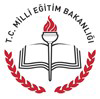 MUSTAFA NECATİ ORTAOKULU  2015-2019 STRATEJİK PLANI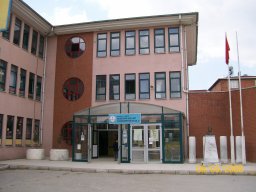 	ÇAYIROVA 2015ÇAYIROVA 2015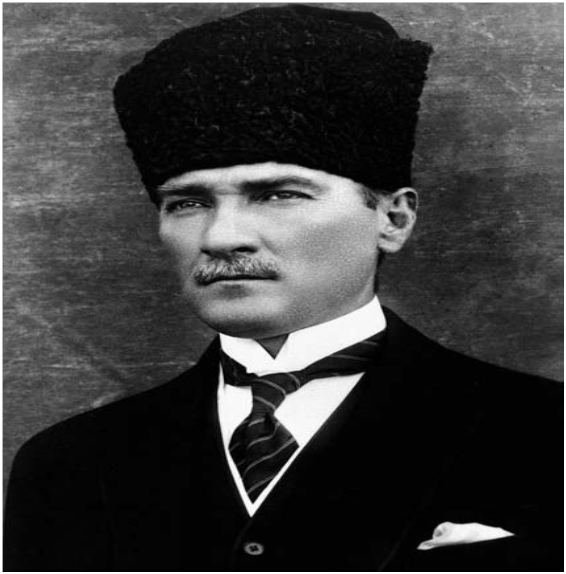 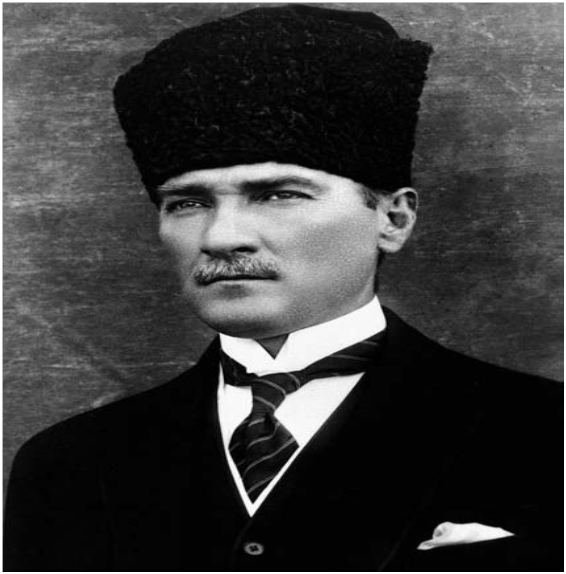      Çalışmadan, yorulmadan, üretmeden, rahat yaşamak isteyen toplumlar, önce haysiyetlerini, sonra hürriyetlerini ve daha sonrada istiklal ve istikballerini kaybederler”.                                 Mustafa Kemal ATATÜRKİSTİKLÂL MARŞIKorkma, sönmez bu şafaklarda yüzen al sancak;
Sönmeden yurdumun üstünde tüten en son ocak.
O benim milletimin yıldızıdır, parlayacak;
O benimdir, o benim milletimindir ancak. Çatma, kurban olayım, çehreni ey nazlı hilal!
Kahraman ırkıma bir gül! Ne bu şiddet, bu celâl?
Sana olmaz dökülen kanlarımız sonra helâl...
Hakkıdır, Hakk'a tapan, milletimin istiklâl!
Ben ezelden beridir hür yaşadım, hür yaşarım.
Hangi çılgın bana zincir vuracakmış? Şaşarım!
Kükremiş sel gibiyim, bendimi çiğner, aşarım.
Yırtarım dağları, enginlere sığmam, taşarım.Garbın âfâkını sarmışsa çelik zırhlı duvar,
Benim iman dolu göğsüm gibi serhaddim var.
Ulusun, korkma! Nasıl böyle bir imanı boğar,
Medeniyet!' dediğin tek dişi kalmış canavar?Arkadaş! Yurduma alçakları uğratma, sakın.
Siper et gövdeni, dursun bu hayâsızca akın.
Doğacaktır sana va'dettiği günler Hak'ın...
Kim bilir, belki yarın, belki yarından da yakınBastığın yerleri "toprak!" diyerek geçme, tanı:
Düşün altındaki binlerce kefensiz yatanı.
Sen şehit oğlusun, incitme, yazıktır, atanı:
Verme, dünyaları alsan da, bu cennet vatanı.Kim bu cennet vatanın uğruna olmaz ki fedâ?
Şühedâ fışkıracak toprağı sıksan, şühedâ!
Cânı, cânânı, bütün varımı alsın da Huda,
Etmesin tek vatanımdan beni dünyada cüdâ.
Ruhumun senden, İlâhi, şudur ancak emeli:
Değmesin mabedimin göğsüne nâmahrem eli.
Bu ezanlar-ki şahadetleri dinin temeli-
Ebedî yurdumun üstünde benim inlemeli.O zaman vecd ile bin secde eder -varsa- taşım,
Her cerîhamdan, İlâhi, boşanıp kanlı yaşım,
Fışkırır  ruh-ı mücerred gibi yerden na'şım;
O zaman yükselerek arşa değer belki başım.Dalgalan sen de şafaklar gibi ey şanlı hilâl!
Olsun artık dökülen kanlarımın hepsi helâl.
Ebediyen sana yok, ırkıma yok izmihlâl:
Hakkıdır, hür yaşamış, bayrağımın hürriyet;İÇİNDEKİLERSAYFA NOSUNUŞ5GİRİŞ6BÖLÜM: STRATEJİK PLAN HAZIRLIK PROGRAMIAmaç10Kapsam10Yasal Dayanak10Üst Kurul ve Stratejik Plan Ekibi11Çalışma Takvimi12BÖLÜM: DURUM ANALİZİTarihsel Gelişim14Mevzuat Analizi 15Faaliyet Alanları, Ürün ve Hizmetler16Paydaş Analizi19Kurum İçi Analiz 21Örgütsel Yapı21İnsan Kaynakları22Teknolojik Düzey29Mali Kaynaklar31İstatistikî Veriler32Çevre Analizi36 PEST-E Analizi36 Üst Politika Belgeleri37GZFT Analizi38Sorun Alanları39BÖLÜM: GELECEĞE YÖNELİMMisyon 41Vizyon 41Temel Değerler ve İlkeler42Temalar44Amaçlar45Hedefler46Performans Göstergeleri47Faaliyet/Projeler ve Maliyetlendirme50Eylem Planları50StratejilerBÖLÜM: İZLEME ve DEĞERLENDİRME Raporlama55İzleme Raporları55Faaliyet Raporları56      EKLERKURUM KİMLİK BİLGİSİKURUM KİMLİK BİLGİSİKurum Adı MUSTAFA NECATİ ORTAOKULUKurum StatüsüX Kamu                        ÖzelKurumda Çalışan Personel SayısıYönetici              :3Öğretmen           :44Memur                :0Hizmetli              :3Öğrenci SayısıÖğretim Şekli  Normal                 X İkiliKURUM İLETİŞİM BİLGİLERİKURUM İLETİŞİM BİLGİLERİKurum Telefonu / FaxTel. : 0262 7421693Faks :0262 7421694Kurum Web AdresiCayirovamnecatiortaokulu.meb.k12trMail Adresi706702@meb.k.12trKurum Adresi Mahalle        :ÖZGÜRLÜK MAH. Posta Kodu :4108 İlçe               :  ÇAYIROVA İli                  : KOCAELİKurum Müdürü  (SAMİ ATİLLA)                         GSM Tel: 05055254279Kurum Müdür YardımcılarıMüdür Baş Yard :                      GSM Tel  Müdür Yard. 1     :FATİH AKÇAY   GSM Tel : 05055620045Müdür Yard. 2     : DAMLA TAŞAN  GSM Tel: 05447929047    Okulumuzda / kurumumuzda, toplumdan gelen talepleri dikkate alan, katılımcılığı önemseyen, hedeflerini netleştirmiş, hesap veren, şeffaf ve etkin bir yönetim anlayışı oluşturmak. Bireylerimizin ihtiyaç duydukları üst eğitim kurumuna gitmeleri için gerekli şartları sağlamak.İçinde bulunduğumuz şartlara göre pozisyonumuzu ayarlamak. Bu stratejik plan dokümanı, okulumuzun güçlü ve zayıf yönleri ile dış çevredeki fırsat ve tehditler göz önünde bulundurularak, eğitim alanında ortaya konan kalite standartlarına ulaşmak üzere yeni stratejiler geliştirmeyi ve bu stratejileri temel alan etkinlik ve hedeflerin belirlenmesini amaçlamaktadır.Bu stratejik plan dokümanı Mustafa Necati Ortaokulu mevcut durum analizi değerlendirmeleri doğrultusunda, 2015–2019 yıllarında geliştireceği amaç, hedef ve stratejileri kapsamaktadır.SIRA NO                     DAYANAĞIN ADI15018 yılı Kamu Mali Yönetimi ve Kontrol Kanunu2Milli Eğitim Bakanlığı Strateji Geliştirme Başkanlığının 2013/26 Nolu Genelgesi3Milli Eğitim Bakanlığı 2015-2019 Stratejik Plan Hazırlık ProgramıSTRATEJİK PLAN ÜST KURULUSTRATEJİK PLAN ÜST KURULUSTRATEJİK PLAN ÜST KURULUSIRA NOADI SOYADI                      GÖREVİ1SAMİ ATİLLAOKUL MÜDÜRÜ2                     DAMLA TAŞANMÜDÜR BAŞYARDIMCISI / MÜDÜR YARDIMCISI3MUSA YERKANÖĞRETMEN4AYFER TAYYAROKUL AİLE BİRLİĞİ BAŞKANI5AYNUR AKÇAOKUL AİLE BİRLİĞİ YÖNETİM KURULU ÜYESİSTRATEJİK PLANLAMA EKİBİSTRATEJİK PLANLAMA EKİBİSTRATEJİK PLANLAMA EKİBİSIRA NOADI SOYADI                      GÖREVİ1DAMLA TAŞANMÜDÜR YARDIMCISI 2MUSA YERKANÖĞRETMEN3İSTEM CANBAYÖĞRETMEN4               SEVTAP BORAÖĞRETMEN5LEVENT KAYAÖĞRETMEN6            KÜBRA ORUÇÖĞRETMEN7AYNUR AKÇAGÖNÜLLÜ VELİ 8                 AYFER TAYYARGÖNÜLLÜ VELİKANUNKANUNKANUNKANUNTarihSayıNoAdı23/07/196512056657Devlet Memurları Kanunu24/10/2003252694982Bilgi Edinme Hakkı Kanunu24/06/1973145741739Milli Eğitim Temel KanunuYÖNETMELİKYÖNETMELİKYÖNETMELİKYayımlandığı Resmi Gazete/Tebliğler DergisiYayımlandığı Resmi Gazete/Tebliğler DergisiAdıTarihSayıAdı12/10/201328793 Milli Eğitim Bakanlığı Personelinin Görevde Yükselme, Unvan Değişikliği ve Yer Değiştirme Suretiyle Atanması Hakkında Yönetmelik18/06/201429034Mîllî Eğitim Bakanlığına Bağlı eğitim kurumları yönetici ve öğretmenlerinin norm kadrolarına ilişkin yönetmelikYÖNERGEYÖNERGEYÖNERGEYayınYayınAdıTarihSayıAdı25/10/20133087071 Milli Eğitim Bakanlığı Ortaöğretim Kurumlarına Geçiş Yönergesi01/01/20142676Eğitimde kalite yönetim sistemi yönergesi Öğrenci kayıt, kabul ve devam işleriEğitim hizmetleri Öğrenci başarısının değerlendirilmesiÖğretim hizmetleriSınav işleriToplum hizmetleriSınıf geçme işleriKulüp çalışmalarıÖğrenim belgesi düzenleme işleriDiplomaPersonel işleriSosyal, kültürel ve sportif etkinliklerÖğrenci davranışlarının değerlendirilmesiBurs hizmetleriÖğrenci sağlığı ve güvenliğiYurt hizmetleriOkul çevre ilişkileriBilimsel araştırmalarRehberlikYaygın eğitim Staj çalışmalarıMezunlar (öğrenci)Aday öğretmen yetiştirme…………………FAALİYET ALANI: EĞİTİM FAALİYET ALANI: YÖNETİM İŞLERİHizmet–1 Rehberlik HizmetleriVeli    Öğrenci    Öğretmen………….Hizmet–1 Öğrenci işleri hizmetiKayıt- Nakil işleri     Devam-devamsızlık     Sınıf geçme vb……..Hizmet–2 Sosyal-Kültürel Etkinlikler Halk oyunları    Koro      Satranç ………..Hizmet–2 Öğretmen işleri hizmetiDerece terfi    Hizmet içi eğitim     Özlük hakları……….Hizmet–3 Spor EtkinlikleriFutbol,    Voleybol    Atletizm    GüreşBadminton……………….…………….……………………………….Hizmet–4 İzcilik Etkinlikleri…….…………………FAALİYET ALANI: ÖĞRETİMFAALİYET ALANI: MESLEK EDİNDİRMEHizmet–1 Müfredatın işlenmesi………..Orta öğretimHizmet–2 KurslarYetiştirme     Hazırlama   Etüt……………………………..……………………..Hizmet- 3 Proje çalışmalarıAB Projeleri     Sosyal Projeler     Fen ProjeleriMatematik projeleri…………………….……………….FAALİYET ALANI: …………..FAALİYET ALANI: …………..…………………………………………………SIRA
NOFAALİYETLERFAALİYETLERİN DAYANDIĞI MEVZUATAYRILAN MALİ KAYNAKMEVCUT
İNSAN KAYNAĞIDEĞERLENDİRME1Sportif Faaliyetler- 
-“Yetersiz”
- “
- “Yeterli”-“Güçlendirilmeli2Kültürel faaliyetler- 
-“Yetersiz”
- “
- “Yeterli”-“Güçlendirilmeli3Öğretim Başarısını Artırıcı Faaliyetler- 
-“Yetersiz”
- “
- “Yeterli”-“Güçlendirilmeli4İç PaydaşlarDış Paydaşlarİl Milli Eğitim MüdürlüğüYerel YönetimlerOkul İdaresiMedyaÖğretmenlerÜniversitelerÖğrencilerSivil Toplum ÖrgütleriVelilerOkul Aile BirliğiEğitim VakfıMezunlar DerneğiMemurlarDestek PersoneliPAYDAŞLARİÇ PAYDAŞDIŞ PAYDAŞHİZMET ALANNEDEN PAYDAŞPaydaşın Kurum Faaliyetlerini Etkileme DerecesiPaydaşın Taleplerine Verilen ÖnemPaydaşın Taleplerine Verilen ÖnemSonuçPAYDAŞLARİÇ PAYDAŞDIŞ PAYDAŞHİZMET ALANNEDEN PAYDAŞTam  5" "Çok  4", "Orta  3", "Az  2", "Hiç  1"Tam  5" "Çok  4", "Orta  3", "Az  2", "Hiç  1"Tam  5" "Çok  4", "Orta  3", "Az  2", "Hiç  1"SonuçPAYDAŞLARİÇ PAYDAŞDIŞ PAYDAŞHİZMET ALANNEDEN PAYDAŞ1,2,3 İzle
4,5 Bilgilendir1,2,3 İzle
4,5 Bilgilendir1,2,3 Gözet4,5 Birlikte Çalış Sonuçİlçe Milli Eğitim Müdürlüğü XAmaçlarımıza Ulaşmada Destek İçin İş birliği İçinde Olmamız Gereken Kurum 555Bilgilendir, Birlikte çalış Veliler XXDoğrudan ve Dolaylı Hizmet Alan 444Bilgilendir, Birlikte çalışOkul Aile Birliği XXAmaçlarımıza Ulaşmada Destek İçin İş birliği İçinde Olmamız Gereken Kurum555Bilgilendir, Birlikte çalış Öğrenciler XXVaroluş sebebimiz 555Bilgilendir, Birlikte Çalış Mahalle Muhtarı XXAmaçlarımıza Ulaşmada Destek İçin İş birliği İçinde Olmamız Gereken Kurum332İzle, Gözet Sağlık Ocağı XXAmaçlarımıza Ulaşmada Destek İçin İş birliği İçinde Olmamız Gereken Kurum224İzle, Birlikte Çalış Kurul/Komisyon AdıGörevleriOKUL GELİŞİM VE YÖNETİM EKİBİOkulun stratejisini oluşturmaSATIN ALMA KOMİSYONUOkul için gerekli her tür malzemenin alınmasıMUAYENE  VE TESLİM ALMA KOMİSYONUAlınan malzemenin uygun olup olmadığını kontrol ederek teslim almakYAZI İNCELEME VE DEĞERLENDİRME KURULUPanolara ve kutlama programlarında okunacak yazıların uygunluğunu onaylamakKANTİN DENETLEME KURULUKantinin kurallara uygun hareket etmesini sağlamakREHBERLİK VE PSİKOLOJİK DANIŞMA HİZMETLERİÖğrencilere ve velilere rehberlik yapmak, yönlendirmekÖĞRENCİ KURUL VE OKUL MECLİSİÖğrencilerin okul yönetimine katılımını sağlamakÖĞRENCİ DAVRANIŞLARI DEĞERLENDİRME KURULUOkulun disiplin konularını yürütmekSOSYAL ETKİNLİK KURULUİhtiyaç duyulan sosyal etkinlikleri belirlemekBİREYSELLEŞTİRİLMİŞ EĞİTİM PROGRAMI GELİŞTİRME BİRİMİBireysel eğitime ihtiyaç duyan öğrenciler için program hazırlamakSıra
NoGöreviErkekKadınToplam1Müdürx12Müdür Yrd.x           x2Eğitim Düzeyi2014 Yılı İtibari İle2014 Yılı İtibari İleEğitim DüzeyiKişi Sayısı%ÖnLisansLisans3Yüksek LisansYaş Düzeyleri2014Yılı İtibari İle2014Yılı İtibari İleYaş DüzeyleriKişi Sayısı%20-30                      130-40240-50050+...Hizmet SüreleriKişi Sayısı 1-3 Yıl                                 14-6 Yıl7-10 Yıl11-15 Yıl                                 116-20 Yıl21+....... üzeri    1  Adı ve SoyadıGöreviKatıldığı Çalışmanın AdıSAMİ ATİLLAMüdürÇAĞDAŞ YÖNETİCİLİKFATİH AKÇAYMüdür YardımcısıDAMLA TAŞANMüdür YardımcısıSıra
NoBranşıErkekKadınToplam1TÜRKÇE5382MATEMATİK3363FEN VE TEKNOLOJİ2464SOSYAL BİLGİLER2135YABANCI DİL2246DİN K. VE AHLK. BİL0227BEDEN EĞİTİMİ1128RESİM1129TEKNOLOJİ TASARIM03310REHBERLİK01111BİLİŞİM11112ANA SINIFI01113MÜZİK101TOPLAMTOPLAM182341Yaş DüzeyleriKişi Sayısı20-302430-40740-50850+...                                           1Hizmet SüreleriKişi Sayısı 1-3 Yıl134-6 Yıl147-10 Yıl611-15 Yıl316-20 Yıl421+... üzeri5Sıra 
NoGöreviErkekKadınEğitim DurumuHizmet YılıToplam1 Memur2Hizmetli3Sözleşmeli İşçi4Sigortalı İşçi3İLOKUL3S.NOUNVANGÖREVLERİ1Okul müdürü   Okul müdürü; Ders okutmakKanun, tüzük, yönetmelik, yönerge, program ve emirlere uygun olarak görevlerini yürütmeye,Okulu düzene koyarDenetler.Okulun amaçlarına uygun olarak yönetilmesinden, değerlendirilmesinden ve geliştirmesinden sorumludur.Okul müdürü, görev tanımında belirtilen diğer görevleri de yapar.2Müdür başyardımcısıMüdür başyardımcısı, Ders okuturMüdürün en yakın yardımcısıdır. Müdürün olmadığı zamanlarda müdüre vekâlet eder.Okulun her türlü eğitim-öğretim, yönetim, öğrenci, personel, tahakkuk, ayniyat, yazışma, eğitici etkinlikler, yatılılık, bursluluk, güvenlik, beslenme, bakım, koruma, temizlik, düzen, nöbet, halkla ilişkiler gibi işleriyle ilgili olarak okul müdürü tarafından verilen görevleri yapar.Müdür başyardımcısı, görev tanımında belirtilen diğer görevleri de yapar.3Müdür yardımcısıMüdür yardımcılarıDers okutur	Okulun her türlü eğitim-öğretim, yönetim, öğrenci, personel, tahakkuk, ayniyat, yazışma, sosyal etkinlikler, yatılılık, bursluluk, güvenlik, beslenme, bakım, nöbet, koruma, temizlik, düzen, halkla ilişkiler gibi işleriyle ilgili olarak okul müdürü tarafından verilen görevleri yaparMüdür yardımcıları, görev tanımında belirtilen diğer görevleri de yapar. 4Öğretmenlerİlköğretim okullarında dersler sınıf veya branş öğretmenleri tarafından okutulur.Öğretmenler, kendilerine verilen sınıfın veya şubenin derslerini, programda belirtilen esaslara göre plânlamak, okutmak, bunlarla ilgili uygulama ve deneyleri yapmak, ders dışında okulun eğitim-öğretim ve yönetim işlerine etkin bir biçimde katılmak ve bu konularda kanun, yönetmelik ve emirlerde belirtilen görevleri yerine getirmekle yükümlüdürler.Sınıf öğretmenleri, okuttukları sınıfı bir üst sınıfta da okuturlar. İlköğretim okullarının 4 üncü ve 5 inci sınıflarında özel bilgi, beceri ve yetenek isteyen; beden eğitimi, müzik, görsel sanatlar, din kültürü ve ahlâk bilgisi, yabancı dil ve bilgisayar dersleri branş öğretmenlerince okutulur. Derslerini branş öğretmeni okutan sınıf öğretmeni, bu ders saatlerinde yönetimce verilen eğitim-öğretim görevlerini yapar.Okulun bina ve tesisleri ile öğrenci mevcudu, yatılı-gündüzlü, normal veya ikili öğretim gibi durumları göz önünde bulundurularak okul müdürlüğünce düzenlenen nöbet çizelgesine göre öğretmenlerin, normal öğretim yapan okullarda gün süresince, ikili öğretim yapan okullarda ise kendi devresinde nöbet tutmaları sağlanır. Yönetici ve öğretmenler; Resmî Gazete, Tebliğler Dergisi, genelge ve duyurulardan elektronik ortamda yayımlananları Bakanlığın web sayfasından takip eder.Elektronik ortamda yayımlanmayanları ise okur, ilgili yeri imzalar ve uygularlar.9.  Öğretmenler dersleri ile ilgili araç-gereç, laboratuar ve işliklerdeki eşyayı, okul kütüphanesindeki kitapları korur ve iyi kullanılmasını sağlarlar.5Yönetim işleri ve büro memuruMüdür veya müdür yardımcıları tarafından kendilerine verilen yazı ve büro işlerini yaparlar. Gelen ve giden yazılarla ilgili dosya ve defterleri tutar, yazılanların asıl veya örneklerini dosyalar ve saklar, gerekenlere cevap hazırlarlar.Memurlar, teslim edilen gizli ya da şahıslarla ilgili yazıların saklanmasından ve gizli tutulmasından sorumludurlar. Öğretmen, memur ve hizmetlilerin özlük dosyalarını tutar ve bunlarla ilgili değişiklikleri günü gününe işlerler. Arşiv işlerini düzenlerler. Müdürün vereceği hizmete yönelik diğer görevleri de yaparlar.6Yardımcı hizmetler personeliYardımcı hizmetler sınıfı personeli, okul yönetimince yapılacak plânlama ve iş bölümüne göre her türlü yazı ve dosyayı dağıtmak ve toplamak, Başvuru sahiplerini karşılamak ve yol göstermek, Hizmet yerlerini temizlemek, Aydınlatmak ve ısıtma yerlerinde çalışmak, Nöbet tutmak, Okula getirilen ve çıkarılan her türlü araç-gereç ve malzeme ile eşyayı taşıma ve yerleştirme işlerini yapmakla yükümlüdürler.Bu görevlerini yaparken okul yöneticilerine ve nöbetçi öğretmene karşı sorumludurlar.7KaloriferciKaloriferci, kalorifer dairesi ve tesisleri ile ilgili hizmetleri yapar.Kaloriferin kullanılmadığı zamanlarda okul yönetimince verilecek işleri yapar.Kaloriferci, okul müdürüne, müdür yardımcısına ve nöbetçi öğretmene karşı sorumludur.Müdürün vereceği hizmete yönelik diğer görevleri de yapar8Gece bekçisiGece bekçisi veya nöbetle gece bekçiliği yapan hizmetli, Nöbeti süresince okul bina ve eklentilerinin güvenliğini sağlamak.………………..…………………………………………………….Mevcut KapasiteMevcut KapasiteMevcut KapasiteMevcut KapasiteMevcut Kapasite Kullanımı ve PerformansMevcut Kapasite Kullanımı ve PerformansMevcut Kapasite Kullanımı ve PerformansMevcut Kapasite Kullanımı ve PerformansMevcut Kapasite Kullanımı ve PerformansMevcut Kapasite Kullanımı ve PerformansPsikolojik Danışman Norm SayısıGörev Yapan Psikolojik Danışman Sayısıİhtiyaç Duyulan Psikolojik Danışman SayısıGörüşme Odası SayısıDanışmanlık Hizmeti AlanDanışmanlık Hizmeti AlanDanışmanlık Hizmeti AlanRehberlik Hizmetleri İle İlgili Düzenlenen Eğitim/Paylaşım Toplantısı Vb. Faaliyet SayısıRehberlik Hizmetleri İle İlgili Düzenlenen Eğitim/Paylaşım Toplantısı Vb. Faaliyet SayısıRehberlik Hizmetleri İle İlgili Düzenlenen Eğitim/Paylaşım Toplantısı Vb. Faaliyet SayısıPsikolojik Danışman Norm SayısıGörev Yapan Psikolojik Danışman Sayısıİhtiyaç Duyulan Psikolojik Danışman SayısıGörüşme Odası SayısıÖğrenci SayısıÖğretmen SayısıVeli SayısıÖğretmenlere YönelikÖğrencilere YönelikVelilere Yönelik22          1111          1        1111        129390930441-J      2--1-111-     1Araç-Gereçler201220132014İhtiyaçBilgisayar60120643233Yazıcı3450Tarayıcı1120Tepegöz0Projeksiyon1010100Televizyon5550İnternet bağlantısıVARVARVAR0Fen Laboratuvarı2220Bilgisayar Lab.1110Fax1120Video3330DVD Player0Fotoğraf makinesi1110Kamera 4562Okul/kurumun İnternet sitesiVARVARVAR0Personel/e-mail adresi oranı100 0/0100 0/0100 0/00Diğer araç-gereçler………… Fiziki MekânVarYokAdediİhtiyaçÖğretmen Çalışma OdasıX10Ekipman OdasıX30KütüphaneX10Rehberlik ServisiX10Resim OdasıX10Müzik OdasıX10Çok Amaçlı SalonX10Ev Ekonomisi OdasıX0İş ve Teknik AtölyesiX20Bilgisayar laboratuvarıX10YemekhaneX0Spor SalonuX1OtoparkX1Spor AlanlarıX11KantinX10Fen Bilgisi Laboratuvarı X20AtölyelerX0Bölümlere Ait DepoX20Bölüm LaboratuvarlarıX0Bölüm Yönetici OdalarıX0Bölüm Öğrt. OdasıX0Teknisyen OdasıX0Bölüm DersliğiX0Arşiv X0………… Kaynaklar201420152016201720182019Genel Bütçe 10.00012.00013.00014.00015.00016.000Okul aile Birliği 15.00014.00015.00015.00016.00017.000Kira Gelirleri 10.50012.00013.00014.00015.00016.000Döner Sermaye Vakıf ve Dernekler Dış Kaynak/Projeler 5.0006.0007.0008.0009.00010.000Diğer 5.0008.0009.00010.00011.00012.000…….. TOPLAM 45.00052.00056.00061.00066.00071.000YILLAR201120112012201220132013HARCAMA KALEMLERİGELİRGİDERGELİRGİDERGELİRGİDERTemizlik20.00015.00020.000Küçük onarım  5.0006.0006.000Bilgisayar harcamaları  2.000 2.500 2.500Büro makinaları harcamalarıTelefon 1.680 1.680 1.700Yemek 1.500 2.000 2.500Sosyal faaliyetler 1.000 2.000 2.500Kırtasiye 3.500 4.500 5.500Vergi harç vs 2.000 2.500 3.000 …………..GENEL37.00036.00043.700ÖĞRETMENÖĞRENCİÖĞRENCİÖĞRENCİOKULToplam öğretmen sayısıÖğrenci sayısıÖğrenci sayısıToplam öğrenci sayısıÖğretmen başına düşen öğrenci sayısıToplam öğretmen sayısıKızErkekToplam öğrenci sayısıÖğretmen başına düşen öğrenci sayısı4548044892820,6                                                  Öğrenci Sayısına İlişkin Bilgiler (Geçmiş Yıllar)                                                  Öğrenci Sayısına İlişkin Bilgiler (Geçmiş Yıllar)                                                  Öğrenci Sayısına İlişkin Bilgiler (Geçmiş Yıllar)                                                  Öğrenci Sayısına İlişkin Bilgiler (Geçmiş Yıllar)                                                  Öğrenci Sayısına İlişkin Bilgiler (Geçmiş Yıllar)                                                  Öğrenci Sayısına İlişkin Bilgiler (Geçmiş Yıllar)                                                  Öğrenci Sayısına İlişkin Bilgiler (Geçmiş Yıllar)201120112012201220132013KızErkekKızErkekKızErkek Öğrenci Sayısı380408316425373382 Toplam Öğrenci Sayısı788788741741755755Yıllara Göre Ortalama Sınıf MevcutlarıYıllara Göre Ortalama Sınıf MevcutlarıYıllara Göre Ortalama Sınıf MevcutlarıYıllara Göre Öğretmen Başına Düşen Öğrenci SayısıYıllara Göre Öğretmen Başına Düşen Öğrenci SayısıYıllara Göre Öğretmen Başına Düşen Öğrenci Sayısı201120122013201120122013303030353332Öğrencilerin Ortaöğretime Geçiş Sınavlarındaki Başarılarına İlişkin BilgilerÖğrencilerin Ortaöğretime Geçiş Sınavlarındaki Başarılarına İlişkin BilgilerÖğrencilerin Ortaöğretime Geçiş Sınavlarındaki Başarılarına İlişkin BilgilerÖğrencilerin Ortaöğretime Geçiş Sınavlarındaki Başarılarına İlişkin BilgilerÖğrencilerin Ortaöğretime Geçiş Sınavlarındaki Başarılarına İlişkin BilgilerÖğrencilerin Ortaöğretime Geçiş Sınavlarındaki Başarılarına İlişkin BilgilerÖğrencilerin Ortaöğretime Geçiş Sınavlarındaki Başarılarına İlişkin Bilgiler201120112012201220132013KızErkekKızErkekKızErkekÖğrenci Sayısı380408316425373382Sınava Giren Toplam Öğrenci Sayısı ( Kız +Erkek )9898113113111111Kazanan öğrenci sayısı303042424747Genel Başarı Oranı (%)% 37,24% 37,24% 47,46% 47,46% 52,17% 52,17Sınıf Tekrarı Yapan Öğrenci SayısıSınıf Tekrarı Yapan Öğrenci SayısıSınıf Tekrarı Yapan Öğrenci SayısıÖğretim YılıToplam Öğrenci SayısıSınıf Tekrarı Yapan Öğrenci Sayısı2010-201178852011-201274112012-201375532013-20149767YerleşimYerleşimYerleşimToplam Alan (m2)Bina Alanı (m2)Bahçe alanı (m2)5766 (m2)2366 (m2)3400 (m2)Sosyal AlanlarSosyal AlanlarSosyal AlanlarTesisin adıKapasitesi (Kişi Sayısı)AlanıKantin10040 m2YemekhaneToplantı SalonuKonferans Salonu25080 m2Seminer SalonuSpor TesisleriSpor TesisleriSpor TesisleriTesisin adıKapasitesi (Kişi Sayısı)Alanı Basketbol Alanı100120 m2 Futbol Sahası200500 m2 Kapalı Spor SalonuDiğerPolitik ve yasal etmenlerEkonomik çevre değişkenleriÇok sesliliğe sebep olmakta. Kurumumuz açısından düzenleyicidir.Ailelerin maddi durumları çok düşük olduğu için Eğitime yeterli ödenek ayrılmamaktadırSosyal-kültürel çevre değişkenleriTeknolojik çevre değişkenleriÖğrenciler farklı sosyal ve kültürel çevreden geldikleri için uyum zorluğu çektikleri.Teknolojik çevre değişikliği aileler tarafından iyi yönetilmediği için olumsuz durumlar oluşturmaktadırEkolojik ve doğal çevre değişkenleriEtik ve ahlaksal değişkenler Genelde aileler kırsal kesimden göç ettikleri için uyum problemleri yaşamaktadırlar.Okul içersinde çatışmalara çoğunlukla tartışmalara sebep olmaktadır.Pozitif olarak da kültürel zenginlik katmaktadır.SIRA NO                     REFERANS KAYNAĞININ ADI110. Kalkınma Planı 2TÜBİTAK Vizyon 2023 Eğitim ve İnsan Kaynakları Sonuç Raporu ve Strateji Belgesi35018 yılı Kamu Mali Yönetimi ve Kontrol Kanunu4Kamu İdarelerinde Stratejik Planlamaya İlişkin Usul ve Esaslar Hakkında Yönetmelik5Devlet Planlama Teşkilatı Kamu İdareleri İçin Stratejik Planlama Kılavuzu (2006)6Milli Eğitim Bakanlığı 2015-2019 Stratejik Plan Hazırlık Programı7Milli Eğitim Bakanlığı Stratejik Plan Durum Analizi Raporu861. Hükümet Programı961. Hükümet Eylem Planı10Milli Eğitim Bakanlığı Strateji Geliştirme Başkanlığının 2013/26 Nolu Genelgesi111213Güçlü YönlerZayıf YönlerOkul personelinin genç , dinamik kadrolardan oluşması.Öğretmenlerin gelişime,teknolojiye ve değişime açık olması.Ders araç ve gereçlerinin birçoğunun bulunması.Sınıfların birçoğunda bilgisayar bulunması.Öğretmenler arasındaki ilişkilerin güçlü olması.Okul bünyesinde kros takımının ve futbol takımının oluşturulması.Okul panolarının yerinde kullanılması.ADSL Internet bağlantısının bulunması İdari çalışmaların zamanında yürütülmesi.Okul idaresinin her konuda personele yardımcı olması.Okul meclisinin çalışmalarına başlamış olmasıOkul Rehberlik servisinin olmasıBilgi teknoloji sınıfının donanıma sahip  olmaması.Okul Kütüphanesinin ihtiyaca cevap verecek fiziki nitelikte olmamasıÖğrencilerde temizlik anlayışının gelişmemiş olmasıÖğrencilerdeki tarih ve kültür bilincinin zayıf olması Okulun ısınma problemleriFırsatlarTehditler- Okul içerisinde çok amaçlı salona sahip olmamız.Okul bahçesinde;öğrencilerin oynaması için mini bir parkın olmasıUlaşım için okulun her iki yanından da kısa süre aralıklarla kalkan dolmuşların bulunmasıÇevremizde gürültü kirliliğinin olmamasıVelilerin okula karşı ön yargılı olmasıVelilerin sosyo-ekonomik düzeyinin düşük olmasıVelilerin eğitim seviyesinin düşük olmasıDeğişken nüfusa sahip olmaGöç alan bir bölgede bulunması nedeniyle farklı kültür değerlerine sahip ailelerin bir arada olması Göç nedeni ile nakil yapan öğrencilerin çokluğu ve bu öğrencilerin yaşadıkları uyum problemleri Veli profilinde ilgisiz aile sayısının fazla olmasıTEMA:1   Eğitim Kalitesini Artırmak (ORTAOKUL)SAM1PERFORMANS GÖSTERGELERİPERFORMANS HEDEFLERİPERFORMANS HEDEFLERİPERFORMANS HEDEFLERİPERFORMANS HEDEFLERİPERFORMANS HEDEFLERİPERFORMANS HEDEFLERİPERFORMANS HEDEFLERİPERFORMANS HEDEFLERİPERFORMANS HEDEFLERİSAM1PERFORMANS GÖSTERGELERİÖnceki YıllarÖnceki YıllarCari YılSonraki Yıl HedefleriSonraki Yıl HedefleriSonraki Yıl HedefleriSonraki Yıl HedefleriSonraki Yıl HedefleriSP Dönemi HedefiSH1PERFORMANS GÖSTERGELERİ20122013201420152016201720182019SP Dönemi HedefiPG1.1.1.2015-2019 arası yıl bazlı  merkezi sınav sonuçları başarı yüzdemiz%47,46%52,17% 48%53%54,50%57%59%60%60TEMA:1 Eğitim Kalitesini Artırmak  (ORTAOKUL)SAM1PERFORMANS GÖSTERGELERİPERFORMANS HEDEFLERİPERFORMANS HEDEFLERİPERFORMANS HEDEFLERİPERFORMANS HEDEFLERİPERFORMANS HEDEFLERİPERFORMANS HEDEFLERİPERFORMANS HEDEFLERİPERFORMANS HEDEFLERİPERFORMANS HEDEFLERİSAM1PERFORMANS GÖSTERGELERİÖnceki YıllarÖnceki YıllarCari YılSonraki Yıl HedefleriSonraki Yıl HedefleriSonraki Yıl HedefleriSonraki Yıl HedefleriSonraki Yıl HedefleriSP Dönemi HedefiSH2PERFORMANS GÖSTERGELERİ20122013201420152016201720182019SP Dönemi HedefiPG1.1.2.2015-2019 arası yıl bazlı burslu öğrenci sayımız121415162077TEMA:2 Eğitim Kapasitesini Artırmak (ORATOKUL)SAM2PERFORMANS GÖSTERGELERİPERFORMANS HEDEFLERİPERFORMANS HEDEFLERİPERFORMANS HEDEFLERİPERFORMANS HEDEFLERİPERFORMANS HEDEFLERİPERFORMANS HEDEFLERİPERFORMANS HEDEFLERİPERFORMANS HEDEFLERİPERFORMANS HEDEFLERİSAM2PERFORMANS GÖSTERGELERİÖnceki YıllarÖnceki YıllarCari YılSonraki Yıl HedefleriSonraki Yıl HedefleriSonraki Yıl HedefleriSonraki Yıl HedefleriSonraki Yıl HedefleriSP Dönemi HedefiSH1PERFORMANS GÖSTERGELERİ20122013201420152016201720182019SP Dönemi HedefiPG2.1.1.Stratejik planı kapsayan yıllardaki maddi katkı oranı%6%6%6%6%6%35TEMA:2 Eğitim Kapasitesini Artırmak (ORTAOKUL)SAM2PERFORMANS GÖSTERGELERİPERFORMANS HEDEFLERİPERFORMANS HEDEFLERİPERFORMANS HEDEFLERİPERFORMANS HEDEFLERİPERFORMANS HEDEFLERİPERFORMANS HEDEFLERİPERFORMANS HEDEFLERİPERFORMANS HEDEFLERİPERFORMANS HEDEFLERİSAM2PERFORMANS GÖSTERGELERİÖnceki YıllarÖnceki YıllarCari YılSonraki Yıl HedefleriSonraki Yıl HedefleriSonraki Yıl HedefleriSonraki Yıl HedefleriSonraki Yıl HedefleriSP Dönemi HedefiSH2PERFORMANS GÖSTERGELERİ20122013201420152016201720182019SP Dönemi HedefiPG2.2.2.2015-2019 yılları arasındaki okul aile birliği gelirleri26.00029.00027.00030.00035.00040.00045.00046.000196.000TEMA:3Eğitimin Kalitesini Artırmak (ORTAOKUL)SAM3PERFORMANS GÖSTERGELERİPERFORMANS HEDEFLERİPERFORMANS HEDEFLERİPERFORMANS HEDEFLERİPERFORMANS HEDEFLERİPERFORMANS HEDEFLERİPERFORMANS HEDEFLERİPERFORMANS HEDEFLERİPERFORMANS HEDEFLERİPERFORMANS HEDEFLERİSAM3PERFORMANS GÖSTERGELERİÖnceki YıllarÖnceki YıllarCari YılSonraki Yıl HedefleriSonraki Yıl HedefleriSonraki Yıl HedefleriSonraki Yıl HedefleriSonraki Yıl HedefleriSP Dönemi HedefiSH1-2PERFORMANS GÖSTERGELERİ20122013201420152016201720182019SP Dönemi HedefiPG3.1.1.Stratejik planı kapsayan yıllarda belediye ile ortaklaşa yapılan çalışmalar2233414PG3.1.2.Stratejik planı kapsayan yıllarda okul bazında yapılan piknik sayısı1223311TEMA:4 Eğitimin Kalitesini Artırmak (ORTAOKUL)SAM4PERFORMANS GÖSTERGELERİPERFORMANS HEDEFLERİPERFORMANS HEDEFLERİPERFORMANS HEDEFLERİPERFORMANS HEDEFLERİPERFORMANS HEDEFLERİPERFORMANS HEDEFLERİPERFORMANS HEDEFLERİPERFORMANS HEDEFLERİPERFORMANS HEDEFLERİPERFORMANS HEDEFLERİPERFORMANS HEDEFLERİPERFORMANS HEDEFLERİSAM4PERFORMANS GÖSTERGELERİSonraki Yıl HedefleriSonraki Yıl HedefleriSonraki Yıl HedefleriSonraki Yıl HedefleriSonraki Yıl HedefleriSonraki Yıl HedefleriSP Dönemi HedefiSP Dönemi HedefiSH1-2PERFORMANS GÖSTERGELERİ201520162017201820192019PG4.1.1.Stratejik planı kapsayan yıllarda sınıfların teknik durumu (projeksiyon aleti, bilgisayar vb. bulunan sınıf sayısı)3681013131919PG4.1.2.2015-2019 yılları sonunda sınıflardaki akıllı tahta sayısı47101419191919Amaç NoSTRATEJİK AMAÇLARSTRATEJİK AMAÇLARSTRATEJİK HEDEFLERFAALİYETLER VEYA PROJELERMEVCUT DURUMPERFORMANS GÖSTERGELERİSORUMLU KİŞİLER / KURUMLARSORUMLU KİŞİLER / KURUMLARBÜTÇEKAYNAKLARZAMANLAMA (FAALİYET-PROJELERİN BAŞLAYIŞ-BİTİŞYILI)ZAMANLAMA (FAALİYET-PROJELERİN BAŞLAYIŞ-BİTİŞYILI)ZAMANLAMA (FAALİYET-PROJELERİN BAŞLAYIŞ-BİTİŞYILI)ZAMANLAMA (FAALİYET-PROJELERİN BAŞLAYIŞ-BİTİŞYILI)ZAMANLAMA (FAALİYET-PROJELERİN BAŞLAYIŞ-BİTİŞYILI)ZAMANLAMA (FAALİYET-PROJELERİN BAŞLAYIŞ-BİTİŞYILI)ZAMANLAMA (FAALİYET-PROJELERİN BAŞLAYIŞ-BİTİŞYILI)ZAMANLAMA (FAALİYET-PROJELERİN BAŞLAYIŞ-BİTİŞYILI)ZAMANLAMA (FAALİYET-PROJELERİN BAŞLAYIŞ-BİTİŞYILI)ZAMANLAMA (FAALİYET-PROJELERİN BAŞLAYIŞ-BİTİŞYILI)ZAMANLAMA (FAALİYET-PROJELERİN BAŞLAYIŞ-BİTİŞYILI)ZAMANLAMA (FAALİYET-PROJELERİN BAŞLAYIŞ-BİTİŞYILI)ZAMANLAMA (FAALİYET-PROJELERİN BAŞLAYIŞ-BİTİŞYILI)ZAMANLAMA (FAALİYET-PROJELERİN BAŞLAYIŞ-BİTİŞYILI)ZAMANLAMA (FAALİYET-PROJELERİN BAŞLAYIŞ-BİTİŞYILI)ZAMANLAMA (FAALİYET-PROJELERİN BAŞLAYIŞ-BİTİŞYILI)ZAMANLAMA (FAALİYET-PROJELERİN BAŞLAYIŞ-BİTİŞYILI)Amaç NoSTRATEJİK AMAÇLARSTRATEJİK AMAÇLARSTRATEJİK HEDEFLERFAALİYETLER VEYA PROJELERMEVCUT DURUMPERFORMANS GÖSTERGELERİSORUMLU KİŞİLER / KURUMLARSORUMLU KİŞİLER / KURUMLARBÜTÇEKAYNAKLAROCAKŞUBATMARTNİSANMAYISHAZİRANTEMMUZAĞUSTOSEYLÜLEKİMKASIMARALIK20162017201720182019Öğrencilerimizin akademik başarısını artırmak/ Kurumun maddi ve ayni imkanlarını artırmakÖğrencilerimizin akademik başarısını artırmak/ Kurumun maddi ve ayni imkanlarını artırmak2015 yılında yapılacak olan merkezi sınavlarda başarıyı artırmakOkul bünyesinde kurslar açmakKurslar yapılmaktadır2015 yılında yapılan merkezi sınavlardaki başarı yüzdemizÖğretmenlerÖğretmenlerxxxxxÖğrencilerimizin akademik başarısını artırmak/ Kurumun maddi ve ayni imkanlarını artırmakÖğrencilerimizin akademik başarısını artırmak/ Kurumun maddi ve ayni imkanlarını artırmak2015 yılında yapılacak olan merkezi sınavlarda başarıyı artırmakOkul bünyesinde kurslar açmakKurslar yapılmaktadır2015 yılında yapılan merkezi sınavlardaki başarı yüzdemizÖğretmenlerÖğretmenlerxxxxxÖğrencilerimizin akademik başarısını artırmak/ Kurumun maddi ve ayni imkanlarını artırmakÖğrencilerimizin akademik başarısını artırmak/ Kurumun maddi ve ayni imkanlarını artırmak2015 yılında yapılacak olan merkezi sınavlarda başarıyı artırmakOkul bünyesinde kurslar açmakKurslar yapılmaktadır2015 yılında yapılan merkezi sınavlardaki başarı yüzdemizÖğretmenlerÖğretmenlerxxxxxÖğrencilerimizin akademik başarısını artırmak/ Kurumun maddi ve ayni imkanlarını artırmakÖğrencilerimizin akademik başarısını artırmak/ Kurumun maddi ve ayni imkanlarını artırmak2015 yılında yapılacak olan merkezi sınavlarda başarıyı artırmakOkul bünyesinde kurslar açmakKurslar yapılmaktadır2015 yılında yapılan merkezi sınavlardaki başarı yüzdemizÖğretmenlerÖğretmenlerxxxxxÖğrencilerimizin akademik başarısını artırmak/ Kurumun maddi ve ayni imkanlarını artırmakÖğrencilerimizin akademik başarısını artırmak/ Kurumun maddi ve ayni imkanlarını artırmak2015 yılında yapılacak olan merkezi sınavlarda başarıyı artırmakÖğrencilerin motivasyonunu artırmak için lise gezileri düzenlemek-Eğitim bölgesi içindeki liselere gezilerin düzenlenmis olmasıxxxxxÖğrencilerimizin akademik başarısını artırmak/ Kurumun maddi ve ayni imkanlarını artırmakÖğrencilerimizin akademik başarısını artırmak/ Kurumun maddi ve ayni imkanlarını artırmak2015 yılında yapılacak olan merkezi sınavlarda başarıyı artırmakÖğrencilerin motivasyonunu artırmak için lise gezileri düzenlemek-Eğitim bölgesi içindeki liselere gezilerin düzenlenmis olmasıxxxxxÖğrencilerimizin akademik başarısını artırmak/ Kurumun maddi ve ayni imkanlarını artırmakÖğrencilerimizin akademik başarısını artırmak/ Kurumun maddi ve ayni imkanlarını artırmak2015 yılında yapılacak olan merkezi sınavlarda başarıyı artırmakÖğrencilerin motivasyonunu artırmak için lise gezileri düzenlemek-Eğitim bölgesi içindeki liselere gezilerin düzenlenmis olmasıxxxxxÖğrencilerimizin akademik başarısını artırmak/ Kurumun maddi ve ayni imkanlarını artırmakÖğrencilerimizin akademik başarısını artırmak/ Kurumun maddi ve ayni imkanlarını artırmak2015 yılında yapılacak olan merkezi sınavlarda başarıyı artırmakÖğrencilerin motivasyonunu artırmak için lise gezileri düzenlemek-Eğitim bölgesi içindeki liselere gezilerin düzenlenmis olmasıxxxxxÖğrencilerimizin akademik başarısını artırmak/ Kurumun maddi ve ayni imkanlarını artırmakÖğrencilerimizin akademik başarısını artırmak/ Kurumun maddi ve ayni imkanlarını artırmak2015 yılında yapılacak olan merkezi sınavlarda başarıyı artırmakÖğrencilerin motivasyonunu artırmak için lise gezileri düzenlemek-Eğitim bölgesi içindeki liselere gezilerin düzenlenmis olmasıxxxxxÖğrencilerimizin akademik başarısını artırmak/ Kurumun maddi ve ayni imkanlarını artırmakÖğrencilerimizin akademik başarısını artırmak/ Kurumun maddi ve ayni imkanlarını artırmakOkul aile birliğini ve tüm velileri karar alma sürecinde etkin kılmak ve maddi katkılarını birinci Stratejik Plan döneminde her yıl en az % 10 arttırmakOkulun giderleri için velilerle ortak düzenlenecek  olan kermeslerEğitim öğretim yılı sonunda düzenlenen kermeslerden elde edilen gelirlerVeliler ve ÖğretmenlerVeliler ve ÖğretmenlerxxÖğrencilerimizin akademik başarısını artırmak/ Kurumun maddi ve ayni imkanlarını artırmakÖğrencilerimizin akademik başarısını artırmak/ Kurumun maddi ve ayni imkanlarını artırmakOkul aile birliğini ve tüm velileri karar alma sürecinde etkin kılmak ve maddi katkılarını birinci Stratejik Plan döneminde her yıl en az % 10 arttırmakOkulun giderleri için velilerle ortak düzenlenecek  olan kermeslerEğitim öğretim yılı sonunda düzenlenen kermeslerden elde edilen gelirlerVeliler ve ÖğretmenlerVeliler ve ÖğretmenlerxxÖğrencilerimizin akademik başarısını artırmak/ Kurumun maddi ve ayni imkanlarını artırmakÖğrencilerimizin akademik başarısını artırmak/ Kurumun maddi ve ayni imkanlarını artırmakOkul aile birliğini ve tüm velileri karar alma sürecinde etkin kılmak ve maddi katkılarını birinci Stratejik Plan döneminde her yıl en az % 10 arttırmakOkulun giderleri için velilerle ortak düzenlenecek  olan kermeslerEğitim öğretim yılı sonunda düzenlenen kermeslerden elde edilen gelirlerVeliler ve ÖğretmenlerVeliler ve ÖğretmenlerxxÖğrencilerimizin akademik başarısını artırmak/ Kurumun maddi ve ayni imkanlarını artırmakÖğrencilerimizin akademik başarısını artırmak/ Kurumun maddi ve ayni imkanlarını artırmakOkul aile birliğini ve tüm velileri karar alma sürecinde etkin kılmak ve maddi katkılarını birinci Stratejik Plan döneminde her yıl en az % 10 arttırmakOkulun giderleri için velilerle ortak düzenlenecek  olan kermeslerEğitim öğretim yılı sonunda düzenlenen kermeslerden elde edilen gelirlerVeliler ve ÖğretmenlerVeliler ve ÖğretmenlerxxÖğrencilerimizin akademik başarısını artırmak/ Kurumun maddi ve ayni imkanlarını artırmakÖğrencilerimizin akademik başarısını artırmak/ Kurumun maddi ve ayni imkanlarını artırmakOkul aile birliğini ve tüm velileri karar alma sürecinde etkin kılmak ve maddi katkılarını birinci Stratejik Plan döneminde her yıl en az % 10 arttırmakOkulun giderleri için velilerle ortak düzenlenecek  olan kermeslerEğitim öğretim yılı sonunda düzenlenen kermeslerden elde edilen gelirlerVeliler ve ÖğretmenlerVeliler ve ÖğretmenlerxxÖğrencilerimizin akademik başarısını artırmak/ Kurumun maddi ve ayni imkanlarını artırmakÖğrencilerimizin akademik başarısını artırmak/ Kurumun maddi ve ayni imkanlarını artırmakOkul aile birliğini ve tüm velileri karar alma sürecinde etkin kılmak ve maddi katkılarını birinci Stratejik Plan döneminde her yıl en az % 10 arttırmakOkulun giderleri için velilerle ortak düzenlenecek  olan kermeslerEğitim öğretim yılı sonunda düzenlenen kermeslerden elde edilen gelirlerVeliler ve ÖğretmenlerVeliler ve ÖğretmenlerxxÖğrencilerimizin akademik başarısını artırmak/ Kurumun maddi ve ayni imkanlarını artırmakÖğrencilerimizin akademik başarısını artırmak/ Kurumun maddi ve ayni imkanlarını artırmakOkul aile birliğini ve tüm velileri karar alma sürecinde etkin kılmak ve maddi katkılarını birinci Stratejik Plan döneminde her yıl en az % 10 arttırmakOkul aile birliğinin etkin bir şekilde çalışmasıOkul aile birliğinin katkılarıyla maddi kaynakların artırılmasıOkul Aile Birliği ÜyeleriOkul Aile Birliği ÜyelerixxxxxÖğrencilerimizin akademik başarısını artırmak/ Kurumun maddi ve ayni imkanlarını artırmakÖğrencilerimizin akademik başarısını artırmak/ Kurumun maddi ve ayni imkanlarını artırmakOkul aile birliğini ve tüm velileri karar alma sürecinde etkin kılmak ve maddi katkılarını birinci Stratejik Plan döneminde her yıl en az % 10 arttırmakOkul aile birliğinin etkin bir şekilde çalışmasıOkul aile birliğinin katkılarıyla maddi kaynakların artırılmasıOkul Aile Birliği ÜyeleriOkul Aile Birliği ÜyelerixxxxxÖğrencilerimizin akademik başarısını artırmak/ Kurumun maddi ve ayni imkanlarını artırmakÖğrencilerimizin akademik başarısını artırmak/ Kurumun maddi ve ayni imkanlarını artırmakOkul aile birliğini ve tüm velileri karar alma sürecinde etkin kılmak ve maddi katkılarını birinci Stratejik Plan döneminde her yıl en az % 10 arttırmakOkul aile birliğinin etkin bir şekilde çalışmasıOkul aile birliğinin katkılarıyla maddi kaynakların artırılmasıOkul Aile Birliği ÜyeleriOkul Aile Birliği ÜyelerixxxxxÖğrencilerimizin akademik başarısını artırmak/ Kurumun maddi ve ayni imkanlarını artırmakÖğrencilerimizin akademik başarısını artırmak/ Kurumun maddi ve ayni imkanlarını artırmakOkul aile birliğini ve tüm velileri karar alma sürecinde etkin kılmak ve maddi katkılarını birinci Stratejik Plan döneminde her yıl en az % 10 arttırmakÖğrencilerimizin akademik başarısını artırmak/ Kurumun maddi ve ayni imkanlarını artırmakÖğrencilerimizin akademik başarısını artırmak/ Kurumun maddi ve ayni imkanlarını artırmakOkul aile birliğini ve tüm velileri karar alma sürecinde etkin kılmak ve maddi katkılarını birinci Stratejik Plan döneminde her yıl en az % 10 arttırmakÖğrencilerimizin akademik başarısını artırmak/ Kurumun maddi ve ayni imkanlarını artırmakÖğrencilerimizin akademik başarısını artırmak/ Kurumun maddi ve ayni imkanlarını artırmakOkul aile birliğini ve tüm velileri karar alma sürecinde etkin kılmak ve maddi katkılarını birinci Stratejik Plan döneminde her yıl en az % 10 arttırmakÖğrencilerimizin akademik başarısını artırmak/ Kurumun maddi ve ayni imkanlarını artırmakÖğrencilerimizin akademik başarısını artırmak/ Kurumun maddi ve ayni imkanlarını artırmakOkul aile birliğini ve tüm velileri karar alma sürecinde etkin kılmak ve maddi katkılarını birinci Stratejik Plan döneminde her yıl en az % 10 arttırmakTEMATEMATEMASTRATEJİK AMAÇSTRATEJİK AMAÇSTRATEJİK AMAÇSTRATEJİK AMAÇSTRATEJİK AMAÇSTRATEJİK AMAÇSTRATEJİK HEDEFLERSTRATEJİK HEDEFLERSTRATEJİK HEDEFLERSTRATEJİK HEDEFLERSTRATEJİK HEDEFLERSTRATEJİK HEDEFLERSTRATEJİK HEDEFLERSTRATEJİK HEDEFLERSTRATEJİK HEDEFLERSTRATEJİK HEDEFLERSTRATEJİK HEDEFLERSTRATEJİK HEDEFLERSTRATEJİK HEDEFLERSTRATEJİK HEDEFLERSTRATEJİK HEDEFLERSTRATEJİK HEDEFLERSTRATEJİK HEDEFLER111Öğrencilerimizin akademik başarısını artırmak.Öğrencilerimizin akademik başarısını artırmak.Öğrencilerimizin akademik başarısını artırmak.Öğrencilerimizin akademik başarısını artırmak.Öğrencilerimizin akademik başarısını artırmak.Öğrencilerimizin akademik başarısını artırmak.2015 yılında yapılacak olana merkezi sınavlarda başarı oranını artırmak2015 yılında yapılacak olana merkezi sınavlarda başarı oranını artırmak2015 yılında yapılacak olana merkezi sınavlarda başarı oranını artırmak2015 yılında yapılacak olana merkezi sınavlarda başarı oranını artırmak2015 yılında yapılacak olana merkezi sınavlarda başarı oranını artırmak2015 yılında yapılacak olana merkezi sınavlarda başarı oranını artırmak2015 yılında yapılacak olana merkezi sınavlarda başarı oranını artırmak2015 yılında yapılacak olana merkezi sınavlarda başarı oranını artırmak2015 yılında yapılacak olana merkezi sınavlarda başarı oranını artırmak2015 yılında yapılacak olana merkezi sınavlarda başarı oranını artırmak2015 yılında yapılacak olana merkezi sınavlarda başarı oranını artırmak2015 yılında yapılacak olana merkezi sınavlarda başarı oranını artırmak2015 yılında yapılacak olana merkezi sınavlarda başarı oranını artırmak2015 yılında yapılacak olana merkezi sınavlarda başarı oranını artırmak2015 yılında yapılacak olana merkezi sınavlarda başarı oranını artırmak2015 yılında yapılacak olana merkezi sınavlarda başarı oranını artırmak2015 yılında yapılacak olana merkezi sınavlarda başarı oranını artırmak111Öğrencilerimizin akademik başarısını artırmak.Öğrencilerimizin akademik başarısını artırmak.Öğrencilerimizin akademik başarısını artırmak.Öğrencilerimizin akademik başarısını artırmak.Öğrencilerimizin akademik başarısını artırmak.Öğrencilerimizin akademik başarısını artırmak.Yapılan bursluluk sınavlarında okulumuzdan her yıl en az üç öğrencinin kazanmasını sağlamak.Yapılan bursluluk sınavlarında okulumuzdan her yıl en az üç öğrencinin kazanmasını sağlamak.Yapılan bursluluk sınavlarında okulumuzdan her yıl en az üç öğrencinin kazanmasını sağlamak.Yapılan bursluluk sınavlarında okulumuzdan her yıl en az üç öğrencinin kazanmasını sağlamak.Yapılan bursluluk sınavlarında okulumuzdan her yıl en az üç öğrencinin kazanmasını sağlamak.Yapılan bursluluk sınavlarında okulumuzdan her yıl en az üç öğrencinin kazanmasını sağlamak.Yapılan bursluluk sınavlarında okulumuzdan her yıl en az üç öğrencinin kazanmasını sağlamak.Yapılan bursluluk sınavlarında okulumuzdan her yıl en az üç öğrencinin kazanmasını sağlamak.Yapılan bursluluk sınavlarında okulumuzdan her yıl en az üç öğrencinin kazanmasını sağlamak.Yapılan bursluluk sınavlarında okulumuzdan her yıl en az üç öğrencinin kazanmasını sağlamak.Yapılan bursluluk sınavlarında okulumuzdan her yıl en az üç öğrencinin kazanmasını sağlamak.Yapılan bursluluk sınavlarında okulumuzdan her yıl en az üç öğrencinin kazanmasını sağlamak.Yapılan bursluluk sınavlarında okulumuzdan her yıl en az üç öğrencinin kazanmasını sağlamak.Yapılan bursluluk sınavlarında okulumuzdan her yıl en az üç öğrencinin kazanmasını sağlamak.Yapılan bursluluk sınavlarında okulumuzdan her yıl en az üç öğrencinin kazanmasını sağlamak.Yapılan bursluluk sınavlarında okulumuzdan her yıl en az üç öğrencinin kazanmasını sağlamak.Yapılan bursluluk sınavlarında okulumuzdan her yıl en az üç öğrencinin kazanmasını sağlamak.111Öğrencilerimizin akademik başarısını artırmak.Öğrencilerimizin akademik başarısını artırmak.Öğrencilerimizin akademik başarısını artırmak.Öğrencilerimizin akademik başarısını artırmak.Öğrencilerimizin akademik başarısını artırmak.Öğrencilerimizin akademik başarısını artırmak.111Öğrencilerimizin akademik başarısını artırmak.Öğrencilerimizin akademik başarısını artırmak.Öğrencilerimizin akademik başarısını artırmak.Öğrencilerimizin akademik başarısını artırmak.Öğrencilerimizin akademik başarısını artırmak.Öğrencilerimizin akademik başarısını artırmak.111Öğrencilerimizin akademik başarısını artırmak.Öğrencilerimizin akademik başarısını artırmak.Öğrencilerimizin akademik başarısını artırmak.Öğrencilerimizin akademik başarısını artırmak.Öğrencilerimizin akademik başarısını artırmak.Öğrencilerimizin akademik başarısını artırmak.TEMATEMATEMASTRATEJİK AMAÇSTRATEJİK AMAÇSTRATEJİK AMAÇSTRATEJİK AMAÇSTRATEJİK AMAÇSTRATEJİK AMAÇSTRATEJİK HEDEFLERSTRATEJİK HEDEFLERSTRATEJİK HEDEFLERSTRATEJİK HEDEFLERSTRATEJİK HEDEFLERSTRATEJİK HEDEFLERSTRATEJİK HEDEFLERSTRATEJİK HEDEFLERSTRATEJİK HEDEFLERSTRATEJİK HEDEFLERSTRATEJİK HEDEFLERSTRATEJİK HEDEFLERSTRATEJİK HEDEFLERSTRATEJİK HEDEFLERSTRATEJİK HEDEFLERSTRATEJİK HEDEFLERSTRATEJİK HEDEFLER222Kurumun maddi ve ayni imkanlarını artırmak; yatırım ve harcamalarda verimliliğin en üst düzeye çıkmasını sağlamak.Kurumun maddi ve ayni imkanlarını artırmak; yatırım ve harcamalarda verimliliğin en üst düzeye çıkmasını sağlamak.Kurumun maddi ve ayni imkanlarını artırmak; yatırım ve harcamalarda verimliliğin en üst düzeye çıkmasını sağlamak.Kurumun maddi ve ayni imkanlarını artırmak; yatırım ve harcamalarda verimliliğin en üst düzeye çıkmasını sağlamak.Kurumun maddi ve ayni imkanlarını artırmak; yatırım ve harcamalarda verimliliğin en üst düzeye çıkmasını sağlamak.Kurumun maddi ve ayni imkanlarını artırmak; yatırım ve harcamalarda verimliliğin en üst düzeye çıkmasını sağlamak.Okul aile birliğini ve tüm velileri karar alma sürecinde etkin kılmak ve maddi katkılarını birinci Stratejik Plan döneminde her yıl en az % 10 arttırmak.Okul aile birliğini ve tüm velileri karar alma sürecinde etkin kılmak ve maddi katkılarını birinci Stratejik Plan döneminde her yıl en az % 10 arttırmak.Okul aile birliğini ve tüm velileri karar alma sürecinde etkin kılmak ve maddi katkılarını birinci Stratejik Plan döneminde her yıl en az % 10 arttırmak.Okul aile birliğini ve tüm velileri karar alma sürecinde etkin kılmak ve maddi katkılarını birinci Stratejik Plan döneminde her yıl en az % 10 arttırmak.Okul aile birliğini ve tüm velileri karar alma sürecinde etkin kılmak ve maddi katkılarını birinci Stratejik Plan döneminde her yıl en az % 10 arttırmak.Okul aile birliğini ve tüm velileri karar alma sürecinde etkin kılmak ve maddi katkılarını birinci Stratejik Plan döneminde her yıl en az % 10 arttırmak.Okul aile birliğini ve tüm velileri karar alma sürecinde etkin kılmak ve maddi katkılarını birinci Stratejik Plan döneminde her yıl en az % 10 arttırmak.Okul aile birliğini ve tüm velileri karar alma sürecinde etkin kılmak ve maddi katkılarını birinci Stratejik Plan döneminde her yıl en az % 10 arttırmak.Okul aile birliğini ve tüm velileri karar alma sürecinde etkin kılmak ve maddi katkılarını birinci Stratejik Plan döneminde her yıl en az % 10 arttırmak.Okul aile birliğini ve tüm velileri karar alma sürecinde etkin kılmak ve maddi katkılarını birinci Stratejik Plan döneminde her yıl en az % 10 arttırmak.Okul aile birliğini ve tüm velileri karar alma sürecinde etkin kılmak ve maddi katkılarını birinci Stratejik Plan döneminde her yıl en az % 10 arttırmak.Okul aile birliğini ve tüm velileri karar alma sürecinde etkin kılmak ve maddi katkılarını birinci Stratejik Plan döneminde her yıl en az % 10 arttırmak.Okul aile birliğini ve tüm velileri karar alma sürecinde etkin kılmak ve maddi katkılarını birinci Stratejik Plan döneminde her yıl en az % 10 arttırmak.Okul aile birliğini ve tüm velileri karar alma sürecinde etkin kılmak ve maddi katkılarını birinci Stratejik Plan döneminde her yıl en az % 10 arttırmak.Okul aile birliğini ve tüm velileri karar alma sürecinde etkin kılmak ve maddi katkılarını birinci Stratejik Plan döneminde her yıl en az % 10 arttırmak.Okul aile birliğini ve tüm velileri karar alma sürecinde etkin kılmak ve maddi katkılarını birinci Stratejik Plan döneminde her yıl en az % 10 arttırmak.Okul aile birliğini ve tüm velileri karar alma sürecinde etkin kılmak ve maddi katkılarını birinci Stratejik Plan döneminde her yıl en az % 10 arttırmak.222Kurumun maddi ve ayni imkanlarını artırmak; yatırım ve harcamalarda verimliliğin en üst düzeye çıkmasını sağlamak.Kurumun maddi ve ayni imkanlarını artırmak; yatırım ve harcamalarda verimliliğin en üst düzeye çıkmasını sağlamak.Kurumun maddi ve ayni imkanlarını artırmak; yatırım ve harcamalarda verimliliğin en üst düzeye çıkmasını sağlamak.Kurumun maddi ve ayni imkanlarını artırmak; yatırım ve harcamalarda verimliliğin en üst düzeye çıkmasını sağlamak.Kurumun maddi ve ayni imkanlarını artırmak; yatırım ve harcamalarda verimliliğin en üst düzeye çıkmasını sağlamak.Kurumun maddi ve ayni imkanlarını artırmak; yatırım ve harcamalarda verimliliğin en üst düzeye çıkmasını sağlamak.Merkezi birim tarafından karşılanmayan sözleşmeli çalışan ücretlerinin okul-aile birliği tarafından karşılanmasını sağlamak.Merkezi birim tarafından karşılanmayan sözleşmeli çalışan ücretlerinin okul-aile birliği tarafından karşılanmasını sağlamak.Merkezi birim tarafından karşılanmayan sözleşmeli çalışan ücretlerinin okul-aile birliği tarafından karşılanmasını sağlamak.Merkezi birim tarafından karşılanmayan sözleşmeli çalışan ücretlerinin okul-aile birliği tarafından karşılanmasını sağlamak.Merkezi birim tarafından karşılanmayan sözleşmeli çalışan ücretlerinin okul-aile birliği tarafından karşılanmasını sağlamak.Merkezi birim tarafından karşılanmayan sözleşmeli çalışan ücretlerinin okul-aile birliği tarafından karşılanmasını sağlamak.Merkezi birim tarafından karşılanmayan sözleşmeli çalışan ücretlerinin okul-aile birliği tarafından karşılanmasını sağlamak.Merkezi birim tarafından karşılanmayan sözleşmeli çalışan ücretlerinin okul-aile birliği tarafından karşılanmasını sağlamak.Merkezi birim tarafından karşılanmayan sözleşmeli çalışan ücretlerinin okul-aile birliği tarafından karşılanmasını sağlamak.Merkezi birim tarafından karşılanmayan sözleşmeli çalışan ücretlerinin okul-aile birliği tarafından karşılanmasını sağlamak.Merkezi birim tarafından karşılanmayan sözleşmeli çalışan ücretlerinin okul-aile birliği tarafından karşılanmasını sağlamak.Merkezi birim tarafından karşılanmayan sözleşmeli çalışan ücretlerinin okul-aile birliği tarafından karşılanmasını sağlamak.Merkezi birim tarafından karşılanmayan sözleşmeli çalışan ücretlerinin okul-aile birliği tarafından karşılanmasını sağlamak.Merkezi birim tarafından karşılanmayan sözleşmeli çalışan ücretlerinin okul-aile birliği tarafından karşılanmasını sağlamak.Merkezi birim tarafından karşılanmayan sözleşmeli çalışan ücretlerinin okul-aile birliği tarafından karşılanmasını sağlamak.Merkezi birim tarafından karşılanmayan sözleşmeli çalışan ücretlerinin okul-aile birliği tarafından karşılanmasını sağlamak.Merkezi birim tarafından karşılanmayan sözleşmeli çalışan ücretlerinin okul-aile birliği tarafından karşılanmasını sağlamak.222Kurumun maddi ve ayni imkanlarını artırmak; yatırım ve harcamalarda verimliliğin en üst düzeye çıkmasını sağlamak.Kurumun maddi ve ayni imkanlarını artırmak; yatırım ve harcamalarda verimliliğin en üst düzeye çıkmasını sağlamak.Kurumun maddi ve ayni imkanlarını artırmak; yatırım ve harcamalarda verimliliğin en üst düzeye çıkmasını sağlamak.Kurumun maddi ve ayni imkanlarını artırmak; yatırım ve harcamalarda verimliliğin en üst düzeye çıkmasını sağlamak.Kurumun maddi ve ayni imkanlarını artırmak; yatırım ve harcamalarda verimliliğin en üst düzeye çıkmasını sağlamak.Kurumun maddi ve ayni imkanlarını artırmak; yatırım ve harcamalarda verimliliğin en üst düzeye çıkmasını sağlamak.222Kurumun maddi ve ayni imkanlarını artırmak; yatırım ve harcamalarda verimliliğin en üst düzeye çıkmasını sağlamak.Kurumun maddi ve ayni imkanlarını artırmak; yatırım ve harcamalarda verimliliğin en üst düzeye çıkmasını sağlamak.Kurumun maddi ve ayni imkanlarını artırmak; yatırım ve harcamalarda verimliliğin en üst düzeye çıkmasını sağlamak.Kurumun maddi ve ayni imkanlarını artırmak; yatırım ve harcamalarda verimliliğin en üst düzeye çıkmasını sağlamak.Kurumun maddi ve ayni imkanlarını artırmak; yatırım ve harcamalarda verimliliğin en üst düzeye çıkmasını sağlamak.Kurumun maddi ve ayni imkanlarını artırmak; yatırım ve harcamalarda verimliliğin en üst düzeye çıkmasını sağlamak.222Kurumun maddi ve ayni imkanlarını artırmak; yatırım ve harcamalarda verimliliğin en üst düzeye çıkmasını sağlamak.Kurumun maddi ve ayni imkanlarını artırmak; yatırım ve harcamalarda verimliliğin en üst düzeye çıkmasını sağlamak.Kurumun maddi ve ayni imkanlarını artırmak; yatırım ve harcamalarda verimliliğin en üst düzeye çıkmasını sağlamak.Kurumun maddi ve ayni imkanlarını artırmak; yatırım ve harcamalarda verimliliğin en üst düzeye çıkmasını sağlamak.Kurumun maddi ve ayni imkanlarını artırmak; yatırım ve harcamalarda verimliliğin en üst düzeye çıkmasını sağlamak.Kurumun maddi ve ayni imkanlarını artırmak; yatırım ve harcamalarda verimliliğin en üst düzeye çıkmasını sağlamak.222Kurumun maddi ve ayni imkanlarını artırmak; yatırım ve harcamalarda verimliliğin en üst düzeye çıkmasını sağlamak.Kurumun maddi ve ayni imkanlarını artırmak; yatırım ve harcamalarda verimliliğin en üst düzeye çıkmasını sağlamak.Kurumun maddi ve ayni imkanlarını artırmak; yatırım ve harcamalarda verimliliğin en üst düzeye çıkmasını sağlamak.Kurumun maddi ve ayni imkanlarını artırmak; yatırım ve harcamalarda verimliliğin en üst düzeye çıkmasını sağlamak.Kurumun maddi ve ayni imkanlarını artırmak; yatırım ve harcamalarda verimliliğin en üst düzeye çıkmasını sağlamak.Kurumun maddi ve ayni imkanlarını artırmak; yatırım ve harcamalarda verimliliğin en üst düzeye çıkmasını sağlamak.TEMASTRATEJİK AMAÇSTRATEJİK HEDEFLER3Her yıl okul ile aileleri kaynaştırmaya yönelik gerektiğinde diğer kurumlarla ortaklaşaetkinlikler düzenlemek.Her  yıl en az bir defa, belediye  ile ortaklaşa aile eğitimlerine yönelik çeşitli seminerler düzenlemek.3Her yıl okul ile aileleri kaynaştırmaya yönelik gerektiğinde diğer kurumlarla ortaklaşaetkinlikler düzenlemek.Her yıl Haziran ayında okul pikniği tertip etmek3Her yıl okul ile aileleri kaynaştırmaya yönelik gerektiğinde diğer kurumlarla ortaklaşaetkinlikler düzenlemek.3Her yıl okul ile aileleri kaynaştırmaya yönelik gerektiğinde diğer kurumlarla ortaklaşaetkinlikler düzenlemek.3Her yıl okul ile aileleri kaynaştırmaya yönelik gerektiğinde diğer kurumlarla ortaklaşaetkinlikler düzenlemek.TEMASTRATEJİK AMAÇSTRATEJİK HEDEFLER4Eğitim öğretim faaliyetlerinde teknolojinin kullanımını artırmak.Sınıflarımızdaki teknik eksiklikleri gidermek.4Eğitim öğretim faaliyetlerinde teknolojinin kullanımını artırmak.Gerek duyulan sınıflarda akıllı tahta sistemine geçmek.4Eğitim öğretim faaliyetlerinde teknolojinin kullanımını artırmak.4Eğitim öğretim faaliyetlerinde teknolojinin kullanımını artırmak.4Eğitim öğretim faaliyetlerinde teknolojinin kullanımını artırmak.TEMALARSTRTAEJİK AMAÇLAR – HEDEFLERMALİYETİEğitimdin Kalitesini Artımak ve Eğitimin Kapsitesini ArtırmakSTRATEJİK AMAÇ 1Eğitimdin Kalitesini Artımak ve Eğitimin Kapsitesini Artırmak                            Stratejik Hedef 1.1Eğitimdin Kalitesini Artımak ve Eğitimin Kapsitesini Artırmak       Stratejik Hedef 1.2Eğitimdin Kalitesini Artımak ve Eğitimin Kapsitesini ArtırmakSTRATEJİK AMAÇ 2Eğitimdin Kalitesini Artımak ve Eğitimin Kapsitesini Artırmak      Stratejik Hedef 2.1Eğitimdin Kalitesini Artımak ve Eğitimin Kapsitesini Artırmak      Stratejik Hedef 2.2Eğitimin Kalitesini ArtırmakSTRATEJİK AMAÇ 3Eğitimin Kalitesini Artırmak      Stratejik Hedef 3.1Eğitimin Kalitesini Artırmak      Stratejik Hedef 3.2Eğitimin Kalitesini ArtırmakSTRATEJİK AMAÇ 4Eğitimin Kalitesini Artırmak      Stratejik Hedef 4.1Eğitimin Kalitesini Artırmak      Stratejik Hedef 4.2…….…………….TOPLAM MALİYETTOPLAM MALİYETTEMAStratejik Amaç 1:………Stratejik Hedef 1.1:Faaliyet/ProjelerİzlemeİzlemeİzlemeİzlemeİzlemeİzlemeDeğerlendirmeDeğerlendirmeFaaliyet/ProjelerFaaliyetin Başlama ve Bitiş TarihiFaaliyetten Sorumlu Kurum/Birim/KişiMaliyetiÖlçme yöntemi ve raporlama süresiPerformans GöstergeleriFaaliyetin durumuTamamlan-mama nedeniÖneriler(..) Tamamlandı(..)Devam Ediyor(..) İptal EdildiSTRATEJİK AMAÇ 1STRATEJİK HEDEF 1.1PERFORMANS GÖSTERGESİFAALİYET/PROJEGERÇEKLEŞTİRİLENVERİ TOPLAMAVERİ TOPLAMAVERİ TOPLAMAANALİZANALİZANALİZSTRATEJİK AMAÇ 1STRATEJİK HEDEF 1.1PERFORMANS GÖSTERGESİFAALİYET/PROJEGERÇEKLEŞTİRİLENYÖNTEMİSIKLIĞISORUMLUYÖNTEMİSIKLIĞISORUMLUSU2013'de 532 adet, derslik yapılması559STRATEJİK PLAN ÜST KURULUSTRATEJİK PLAN ÜST KURULUSTRATEJİK PLAN ÜST KURULUSTRATEJİK PLAN ÜST KURULUSIRA NOADI SOYADIGÖREVİİMZA1SAMİ ATİLLAOKUL MÜDÜRÜ2FATİH AKÇAY-DAMLA TAŞANMÜDÜR BAŞYARDIMCISI - 
MÜDÜR YARDIMCISI3LEVENT KAYA ÖĞRETMEN4AYFER TAYYAROKUL AİLE BİRLİĞİ BAŞKANI5AYNUR AKÇAOKUL AİLE BİRLİĞİ YÖNETİM KURULU ÜYESİ6FATMA ASLANTAŞOKUL TEMSİLCİSİ7SAFİYE ÇAĞLARHİZMETLİ